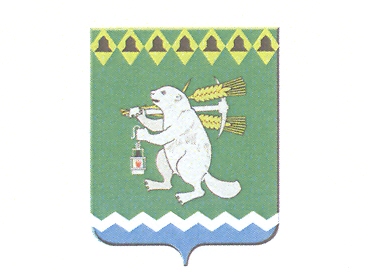 Дума Артемовского городского округасозыв___ заседаниеРЕШЕНИЕот												№ О признании утратившим силу решения Думы Артемовского городского округа от 26.08.2021 № 873 «Об утверждении Порядка предварительного уведомления представителя нанимателя (работодателя) о выполнении иной оплачиваемой работы муниципальными служащими, замещающими должности муниципальной службы в органах местного самоуправления Артемовского городского округа»Принимая во внимание экспертное заключение Государственно-правового департамента Губернатора Свердловской области и Правительства Свердловской области от 01.12.2021 № 945-ЭЗ по результатам правовой экспертизы решения Думы Артемовского городского округа от 26.08.2021 № 873 «Об утверждении Порядка предварительного уведомления представителя нанимателя (работодателя) о выполнении иной оплачиваемой работы муниципальными служащими, замещающими должности муниципальной службы в органах местного самоуправления Артемовского городского округа», руководствуясь статьями 22, 23 Устава Артемовского городского округа, Дума Артемовского городского округа РЕШИЛА:1. Признать утратившим силу решение Думы Артемовского городского округа от 26.08.2021 № 873 «Об утверждении Порядка предварительного уведомления представителя нанимателя (работодателя) о выполнении иной оплачиваемой работы муниципальными служащими, замещающими должности муниципальной службы в органах местного самоуправления Артемовского городского округа».2. Настоящее решение опубликовать в газете «Артемовский рабочий», разместить на Официальном портале правовой информации Артемовского городского округа (www.артемовский-право.рф) и на официальном сайте Думы Артемовского городского округа в информационно-телекоммуникационной сети «Интернет».3. Контроль исполнения настоящего решения возложить на постоянную комиссию по вопросам местного самоуправления, нормотворчеству и регламенту (Упорова Е.Ю.).Председатель Думы Артемовского городского округаГлава Артемовского городского округаВ.С. АрсеновК.М. Трофимов